Драги ученици добар дан,Пре нове наставне јединице у прилогу Вам шаљем видео снимак решеног домаћег задатака па ће Вам бити лакше да га урадите у Ваше свеске .Што се тиче данашње наставне јединице настављамо у истом ритму евиденција прихода , расхода , финансијског резултата и биланса успеха . Као прво било би лепо да погледате ТВ емисију „ Утврђивање резултата трговинског друштва „ јер је лекција јако лепо објашњена и сликовито тако да ће Вам бити много лакше да савладате и остале задатаке .https://mojaskola.rtsplaneta.rs/show/1377239/539/ss4-racunovodstvo-utvrdjivanje-poslovnog-rezultata-trgovinskog-privrednog-drustvaОно што је јако битно јесте да у Ваше свеске упишете све што сматрате да је битно али оно што би било добро јесте да први слајд са часа препишете у Ваше свеске јер ће Вам наредна израда задатака бити лакша када то имате испред себе .(слике у прилогу да знате о чему причам ) 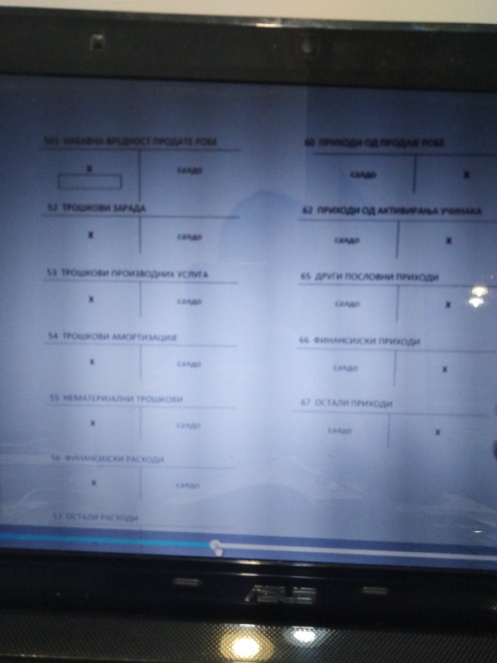 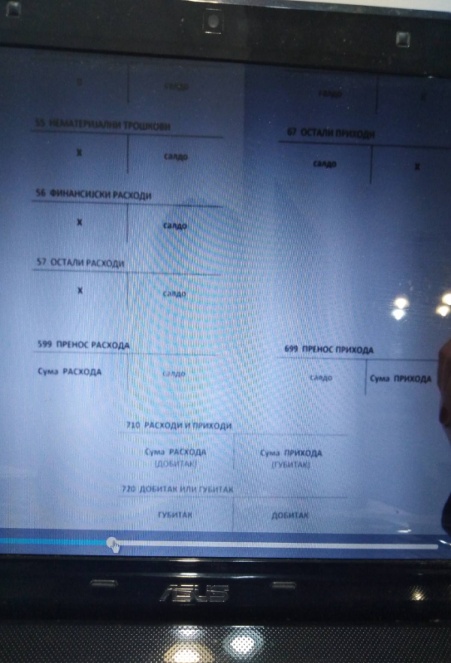 Биланс успеха је финансијски извештај који се саставља за одређени временски период (обавезно за пословну годину а може бити и на краћи временски период месечно , квартално , полугодишње ) Доминантна ствака у оквиру прихода су пословни приходи приходи од продаје робе .Када се од укупног износа пословних прихода одузму укупни пословни расходи , добија се пословни добитак (или губитак) (овде спада приход од закупнине )Из финансијских трансакција произилазе финансијски приходи и расходи . Резултат ових трансакција је добитак (или губитак) из финансирања .( овде спадају приходи од камата , продајом робе на одложено са дужим роком наплате , када купци касне са плаћањем па им зарачунавају затезне камате , позитивних курсних разлика , искоришћених финансијских попуста ; )(финансијски расходи настају као последица позајмљених извора финансирања и по том основу плаћаених камата , негативних курсних разлика , оодбрених финансијских попуста приликом продаје робе .)Остали приходи и расходи садрже добитци на продаји некретнина и опреме , добици на продаји материјала , наплаћена ранија отписана потраживања , вишкови ...У остале расходе убрајамо губитке на продаји некретнина и опреме , губитке на продаји материјала , директан отпис потраживања , мањкове итд.Хајде да пробамо још један задатак заједно : Стање на контима ПД „Феропласт“ Младеновац на дан 01.01.2016 је следеће :Машине 100.000 динараПословни инвентар 20.000 динара Текући рачун-70.000 динара Благајна -10.000 динараГориво -5.000 динара Купци -10.000 динара Добављачи за основна средства 100.000 динара Добављачи за обртна средства 30.000 динара Капитал?**** Подсетник : како ћемо добити Капитал ?***Саставити почетни биланс , отворити дневник и главну књигу Обавеза према добављачу за основна средства застарела је у износу 10.000 па се отписује (**** Треба да платимо обавезу добављачу а нисмо па нам је ЗАСТАРЕЛА шта то може бити ПРИХОД/РАСХОД ...наравно то је наша зарада значи ПРИХОД АЛИ није из редовног пословања него  је изненада настала значи Ванредан ***)Отписано потраживање у износу од 3000 динара наплаћено је у готову ( Шта је потраживање ...ДУГ НЕКОГ КУПЦА ПРЕМА НАМА  и нисмо могли тај новац да наплатимо па смо га отписали али видите сада у задатаку да је наплаћено можда судски можда је купац платио онда је то шта наша ЗАРАДА ИЛИ ТРОШАК ? ДА  то је наш ПРИХОД и то ВАНРЕДНИ ***)Купљен је материјал у вредности од 10.000 динара по фактури број 5 ( ***Шта се повећало – МАТЕРИЈАЛ ( Актива , обртна средства ) а од кога смо набавили материјал од ДОБАВЉАЧА ЗА ОБРТНА СРЕДСТВА )Утрошено је материјала у вредности од 1000 динара (смањује се материјал а повећава се конто трошак материјала ) Приликом инвентарисања утврђен је вишак горива у износу од 2000 динара (повећавамо конто горива а потражује конто вишак ово смо радили вишак и мањак само да се подсетимо ) За трошкове одржавања добили смо рачун на 5000 динара (јавља се конто Трошкови одржавања ако расту трошкови њихово књижење се врши на страну дугује а ко нам је пружио то одржавање нпр. Машина мора бити опет неки ДОБАВЉАЧ )Преко текућег рачуна наплаћене су услуге превоза у износу од 30.000 динара . Извод банке број 1(Чим пише ИЗВОД нека промена се десила на текућем рачуну значи повећао се ТЕКУЋИ рачун а смањиле се приходи од услуга )Трошкови електричне енергије у износу од 2000 динара исплаћени су у готову  (Чим је нешто исплаћено у ГОТОВОМ значи плаћено је из Благајне онда нам се Благајна сманјује односно књижи у делу потражује а дугују нам Трошкови електричне енергије )Пренети приходе и расходе и утврдити финансијски резултатСаставити биланс успеха Хајде прво да нацртамо почетни биланс :ПОЧЕТНИ БИЛАНС Отворимо рачуне главне књиге :023 машине						026 пословни инвентар0)100.000						0)20.000243 благајна						241 текући рачун0)10.000	     8)2000				0)700.0002)3.000							7)30.000202 купци						100 гориво0)10.000						0)5000							5)2000300 капитал						433 добављачи за основна средства			0)85.000			1)10.000	0)100.000434 Добављачи за обртна средства			0)30.000		               3)1000		              6)5000691  ванредни приходи				101 материјал9)13.000		1)10.000			3)1000		4)1000			2)3000511 трошкови материјала				690 вишак4)1000			9а)1000			9)2000		5)2000710 збирни рачун пи р				534	 трошкови одржавања			9)45.000		               6)5000		9б)5000601  Приходи од услуга				513 трошкови ел.енергије9)36.000		7)30.000			8)2000		9а)2000720   финансијски резултат			9б)37.000ДНЕВНИКЗАВРШНИ БИЛАНС**** ВИДИТЕ ДА СУ ПРИХОДИ ВЕЋИ ОД РАСХОДА ТО НАМ ПОКАЗУЈЕ ДА ФИРМЕ ПОСЛУЈЕ СА ДОБИТКОМ ****Ако одгледате ТВ лекцију и урадите овај задатак 50% ће те схватити суштину књижења .Домаћи : Прво одговорите на следећа питања чије одговоре „крије“ Тв лекција Како и где се књижи почетно стање и повећање сопственог капитала ?Како се расчлани конто капитала ?Шта се евидентира на класи 5 а шта на класи 6?Заокружи исправно РАСХОДИ дугују/потражују а  ПРИХОДИ  дугују/потражујуКоја конта (рачуни ) чине рачуне стања заокружи исправне ( 1,2,3,4,5,6,7)Која конта ( рачуни ) чине рачуне успеха заокружи исправне (1,2,3,4,5,6,7)Задатак :Транспортно предузеће „Младост“ Београд 1. 5.2018. год. има следеће стање на рачунима главне књиге. Биланс ТП „Младост Београд на дан 1. 5. 2018 године.Отворити пословне књиге, дневник и књижити.Потраживањи према купцима застарело је у износу од 20.000 дин. и отписује се.На име трошкова електричне енергије добили смо рачун на 10.000 дин.Утрошено је материјала у вредности од 40.000 дин.За услуге одржавања наплаћено је у готовом 30.000 дин.Са текућег рачуна је исплаћена казна у износу од 20.000 дин.Приликом инвентарисања утврђен је мањак материјала у вредности од 70.000 дин.Преко текућег рачуна наплаћно је отписано потраживање у износу 30.000 дин.За утрошену воду добили смо рачун на 10.000 дин.За трошкове закупнине исплатили смо са текућег рачуна 10.000 дин.Пренети приходе, расходе и утврдити финансијски резултат.Срећан рад !Редни бројСредства ИзносРедни бројИзвори средстваИзнос1.Машине100.0001Капитал85.0002.Пословни инвентар20.0002Добављачи за осносвна средства100.0003Благајна10.0003Добављачи за обртна средства30.0004.Текући рачун70.0005.Купци10.0006.Гориво5.000УКУПНА АКТИВА215.000УКУПНА ПАСИВА215.000Редни бројКОНТОКОНТООПИСДугујеПОтражујеРедни бројДугујеПотражујеОПИСДугујеПОтражује0023Машине100.000026Пословни инвентар20.000243Благајна10.000241Текући рачун700.000202Купци10.000100Гориво5.000300     Капитал85.000433     Добављач за ос.средства100.000434     Добављачи за обртна средства30.0001.433Добављачи за основна средства 10.000691    Ванредни приходиОтпис обавеза10.0002243Благајна3000691         Ванредни приходи -наплаћено потраживање30003101Материјал1000434       Добављач за обртна средства-купљени материјал10004511Трошкови материјала1000101        Материјал-за утрошен материјал10005100Гориво2.000690        Вишак-утврђени инвентар20006539Трошкови одржавања5000434       Добављачи за обртна средства-по рачуну50007241Текући рачун30.000601       Приходи од услуга -по изводу бр.130.0008.513Трошкови од електричне енрегије2000241        Благајна-испалћено у готовом20009691Ванредни приходи13.000690Вишак2000601Приходи од услуга 30.000710        Збирни рачун прихода и расхода -за пренос прихода45.0009а710Збирни рачун РиП8.000534      Трошкови одржавања5.000513     Трошак електричне енергије2.000511       Трошак материјала-за пренос трошкова1.0009б710Збирни рачун ПиР37.000720      Финансијски резултат-за утврђен фин.резултат37.000Редни бројРасходиИзносРедни бројПриходиИзнос1Трошкови одржавања50001Приходи од услуге30.0002.Трошкови електр.енергије20002Ванредни приходи13.0003Трошак материјала10003Вишак20004.Финансијски резултат37.000УКУПНО45.000УКУПНО45.000Ред.бр.СРЕДСТВА ПО НАМЕНИИзносРед.бр.СРЕДСТВА ПО ПОРЕКЛУИзнос1.2.3.4.5.6.ЗградеМашинеТекићи рачунБлагајнаМатеријалКупци400.000300.000100.000  50.000400.000100.0001.2.3.КапиталКредити за ос. ср.Добав. за ос. ср.1050.000  200.000  100.000УКУПНО1350.000УКУПНО1350.000